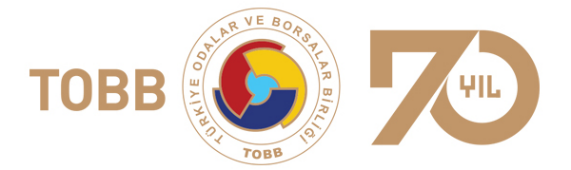 TÜRKİYE – TACİKİSTAN İŞ FORUMUKatılım FormuTarih:  19 Ocak 2023, Saat: 14.00Yer:    TOBB Sosyal Tesisler 1-2-3 nolu Toplantı SalonuAdres: Dumlupınar Bulvarı No:252 (Eskişehir Yolu 9. Km.) 06530 /ANKARATaslak Program:Firmalar arası ikili görüşmelerAçılış KonuşmalarıM. Rifat Hisarcıklıoğlu, TOBB Başkanı Jamshed Jumakhonzoda, Tacikistan Ticaret ve Sanayi OdasıSherali Kabir, Tacikistan Sanayi ve Yeni Teknolojiler Bakanı Tacikistan Yatırım Fırsatları SunumuSoru - CevapAdı – Soyadı:Firması ve Unvanı:Sektörü:Cep Tel:E-posta: 